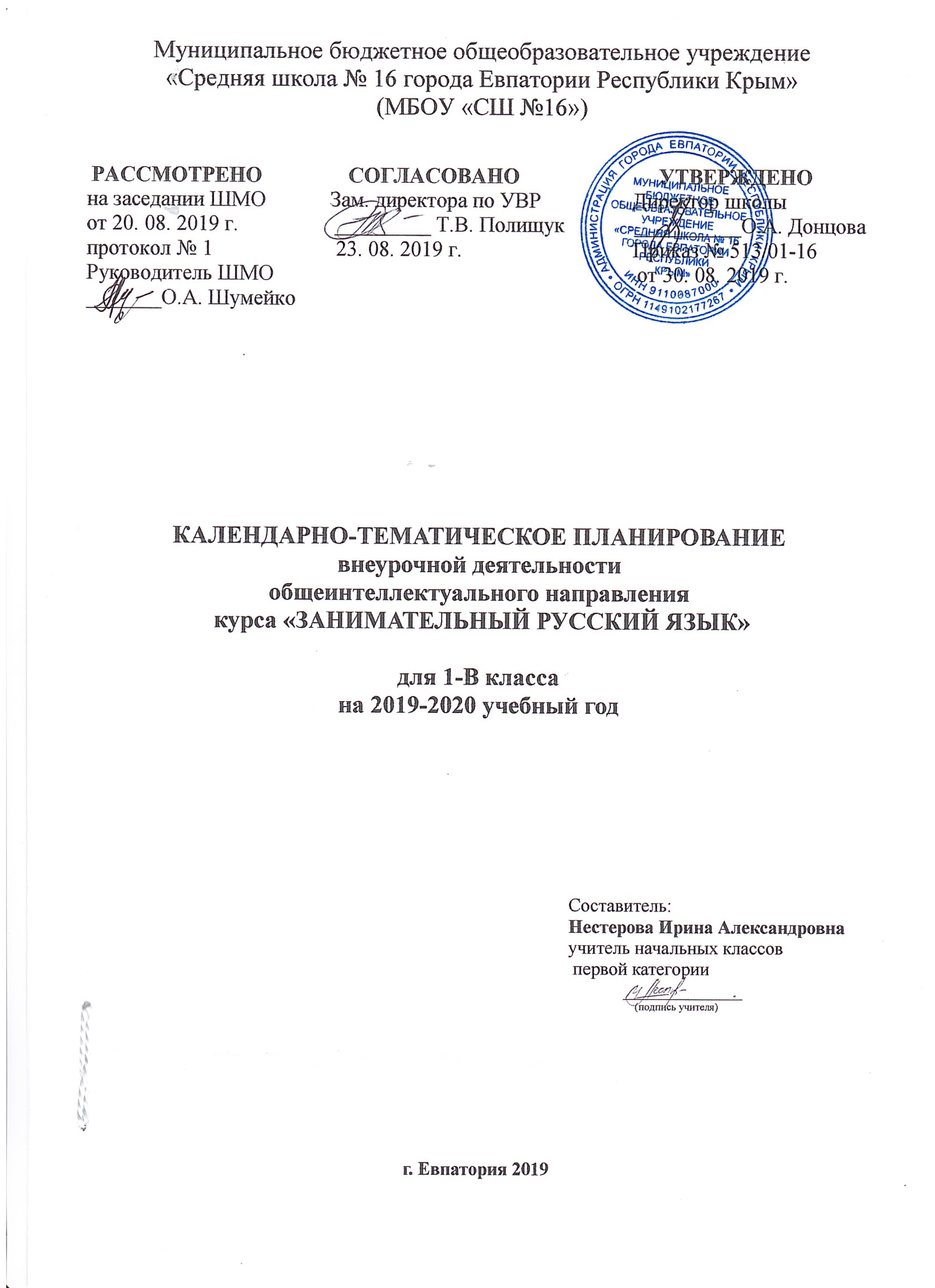 № п/п№ п/пДатаДатаТема занятияпланфактпланфактТема занятия104.09Речь устная и письменная. 211.09Что такое слово. 318.09В мире звуков.425.09Игротека. 502.10Звуки и буквы - не одно и тоже. 609.10Что такое метаграммы? 716.10Жили-были гласные и согласные. 823.10Игротека. 930.10Волшебник Ударение. 1006.11Такие разные согласные.     1113.11Такие разные согласные.     1220.11Игротека. 1327.11Русские народные загадки. 1404.12Зачем шипят шипящие. 1511.12Познакомьтесь: алфавит!  1618.12Игротека. 1725.12Привет, пословица! 18Поговорим о предложении. 19Ещё немного о предложении. 20Игротека. 21Знакомимся с анаграммами. 22Что такое текст?23Что мы пишем с большой буквы. 24Игротека.25О безударных гласных.26О парных звонких и глухих согласных. 27Слова-приятели. 28Игротека.29Слова-неприятели. 30Волшебное слово предлог. 31Что за зверь такой - фразеологизм? 32Игротека. 33Учимся различать слова разных частей речи.